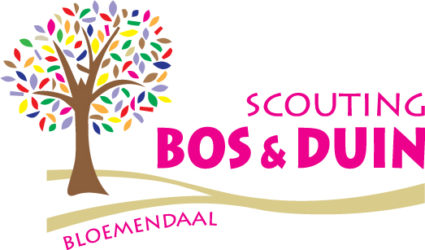 BestuursreglementVersie 2021VersiebeheerInleiding:De statuten van Scouting Bos en Duin dienen als basis voor de bestuurlijke regels van onze groep en leidraad voor dit bestuursreglement. Bij geschillen of tegenstrijdige aanwijzingen worden de reglementen van Scouting Nederland toegepast;In geval van tegenstrijdige regels tussen de statuten en dit bestuursreglement van Scouting Bos en Duin wordt vanaf 1 Juli 2021, dit reglement gehanteerd boven de bestaande statuten van de Bos en Duin. Dit reglement is een uitbreiding op de bestaande statuten en neemt een aantal wettelijke verplichtingen in acht, waaronder, maar niet uitsluitend, de AVG en WBTR en de aanvraag van de VOG.Dit reglement dient als aanvulling op en verduidelijking van, de bestaande statuten van de groepsvereniging Bos en Duin.Voor zover de organisatorische opbouw van de groepsvereniging niet in deze statuten is geregeld, wordt deze geregeld in de statuten en het huishoudelijk reglement van Scouting Nederland. De groepsvereniging wordt daarin aangeduid als groep of als groepsvereniging.Het bestuursreglement blijft gelden totdat er door de groepsraad een wijziging en/ of aanvulling is goedgekeurd. Dit reglement is vastgesteld op de vergadering van de groepsraad van Scouting Bos en Duin d.d. 17-6-2021. Naast dit bestuursreglement zal het groepsbestuur rekening moeten houden met andere regelingen en notities. Dit bestuursreglement kan slechts worden gewijzigd indien:Wettelijke bepalingen dit voorschrijvenDe vergadering van groepsraad, hiertoe besluit (mits van tevoren aangekondigd).Indien het reglement wordt gewijzigd, wordt daarmee automatisch het eerder geldende reglement ongeldig.In alle gevallen waarin in dit reglement wordt gesproken over functionarissen of leden wordt zowel de mannelijke als de vrouwelijke vorm bedoeld;Bestuurssamenstelling:Het groepsbestuur binnen de groepsvereniging Bos en Duin (verder aangeduid als bestuur) bestaat uit minimaal 3 en maximaal 7 personen. Vier daarvan hebben een benoemde functie: Voorzitter, Secretaris, Penningmeester en Groepsbegeleider. Verder kan het groepsbestuur met maximaal 3 bestuursleden als algemeen lid aangevuld worden.Bestuurstaken.Het groepsbestuur draagt in het bijzonder zorg voor:het voorbereiden en uitvoeren van het beleid van de groep;het voorbereiden en bijeenroepen van de groepsraad; het voorbereiden van een meerjarenplan, een jaarplan en een jaarlijkse begroting; het uitbrengen van een jaarverslag over de gang van zaken in de groepsvereniging; het voorbereiden van een financieel jaarverslag; het verschaffen van alle informatie die de groepsraad nodig heeft om het beleid vast te stellen en te controleren;het bewaken van het kwalificatieniveau van de speleenheden en kaderleden; de representatie van de groep; het stimuleren tot deelname aan groeps-, regio- en landelijke activiteiten; de groepsadministratie; het bekend maken aan de leden en de wettelijke vertegenwoordiger(s) van de jeugdleden van de naam en het adres van de vertrouwenspersoon; het verkrijgen en beheren van de materiële bezittingen van de groepsvereniging;het beheren van de geldmiddelen van de groepsvereniging in de persoon van de groepspenningmeester.Binnen het groepsbestuur zijn taken zoveel als mogelijk verdeeld over de leden van het groepsbestuur zodat er een ongeveer gelijke inspanning van alle bestuursleden kan worden verwacht. Het groepsbestuur is gezamenlijk verantwoordelijk voor het voeren van een behoorlijk bestuur en de controle daarop. Niemand in het groepsbestuur zal eigenhandig besluiten nemen die door het groepsbestuur gedragen horen te worden. Het groepsbestuur onderhoudt een actieregister waarin taken en afspraken van het groepsbestuur worden vastgelegd. Het actieregister bevat zowel acties die eenmalig voorkomen als acties die periodiek moeten worden uitgevoerd. Een actieregister wordt elk scoutingjaar opnieuw gestart zodat de periodieke taken opnieuw kunnen worden ingepland. Het register is toegankelijk voor alle bestuursleden als ook alle kaderleden en vertegenwoordigers.CommunicatieHet groepsbestuur doet de centrale communicatie naar de leden. De Bos en Duin maakt gebruik van een centraal email portaal voor de communicatie met de leden. Wijzigingen in de lidmaatschappen moeten ook hier zo snel als mogelijk worden doorgevoerd om de verspreiding compleet te houden.Het groepsbestuurVoorzitterDe voorzitter heeft in het groepsbestuur de taak om het groepsbestuur en de bestuurstaken te overzien. Zij houdt overzicht over de uitvoering van de taken zoals beschreven in de statuten, zit de vergaderingen en overleggen voor. Naast deze voorzitterstaken zijn de invoering en opvolging geven aan wettelijke veranderingen en landelijke en regionale verordeningen. De voorzitter onderhoudt contact met de regio en het landelijk bestuur. De voorzitter draagt zorg voor het sociaal jaarverslag van de groep.SecretarisDe secretaris is verantwoordelijk voor het voeren van de ledenadministratie in SOL het leden portaal van Scouting Nederland. Het is belangrijk deze administratie up to date te houden en wijzigingen zo snel als mogelijk door te voeren (voor nieuwe leden binnen een week na opgave).  NB: Scouting Nederland voorziet in een aanvullende aansprakelijkheid en ongevallenverzekering. Bij het ontbreken van de inschrijving geldt deze verzekering niet.
De compleetheid van de administratie wordt 3 keer per jaar gecontroleerd door de teamleiders van de speltakken. Zij controleren de huidige inschrijvingen in SOL en brengen de secretaris op de hoogte van hun bevindingen. De secretaris neemt initiatief voor deze controle. 
De secretaris draagt zorg voor de verslaglegging van de groepsbestuursvergadering en groepsraden. Dit mag zij delegeren. De verslagen worden wel door de secretaris verspreid en gearchiveerd. 
De Secretaris vraagt de VOG aan voor de (kader)leden en draagt zorg voor tijdig (her) aanvragen (VOG 3 jaar geldig).PenningmeesterDe penningmeester is verantwoordelijk voor het voeren van de financiële administratie en beheert de geldstromen binnen de vereniging. De penningmeester maakt een jaarverslag, faciliteert de kascontrole en stelt (samen met de rest van het groepsbestuur) een begroting op. Wijzigingen in contributie en bijdragen worden voorgesteld aan de groepsraad en worden daar bij stemming getoetst. Inflatiecorrectie wordt niet automatisch toegepast. De penningmeester controleert de uitgaven van de speltakken. Het groepsbestuur hanteert een 4 ogen principe. Een tweede bestuurslid is ook volledig gemachtigd op de rekeningen van de Bos en Duin en heeft inzicht op het saldo en uitgaven. De penningmeester en het tweede bestuurslid zijn gemachtigd om tot 750 euro over te mogen maken, boven dit bedrag, moeten beiden de betaling autoriseren.GroepsbegeleiderDe groepsbegeleider begeleidt de kaderleden in hun functioneren in de ruimste zin van het woord. De groepsbegeleider wordt in functie benoemd door de groepsraad en voldoet aan het voor hem/haar geldende functie-/kwalificatieprofiel. (Uitgebreid beschreven op de website van Scouting Nederland) De groepsbegeleider draagt in het bijzonder zorg voor:a. een juiste aansluiting met betrekking tot de vraag naar en het aanbod van vrijwilligers in de groep; b. een juiste opvang en begeleiding van nieuwe kaderleden;
c. het begeleiden van de teamleiders en hun teams van kaderleden van de speleenheden in de groep;MateriaalHet groepsbestuur is verantwoordelijk voor het onderhoud van - en vervanging van het groot spelmateriaal van de groep, zoals, maar niet uitsluitend de tenten, branders, pannen, keukeninventaris en pioneermateriaal. Het onderhoud wordt in overleg gedelegeerd aan de materiaalmeester.
De groep heeft een aanhanger. Deze wordt door het groepsbestuur beheerd. Toezicht en veiligheidWettelijke regelingen Het groepsbestuur is na invoering in zijn geheel verantwoordelijk voor de controle en uitvoering van wettelijke regelingen en verordeningen. Het groepsbestuur toetst regulier of alle regels duidelijk zijn voor kaderleden en leden en waar nodig verduidelijkt.Sociaal veiligheidsbeleidOns sociaal beleid is gebaseerd op de regels opgesteld door Scouting Nederland en zijn gepubliceerd op onze website. Het groepsbestuur er zorg voor dat het onderwerp minstens 2 keer per jaar behandeld wordt om het onderwerp actueel te houden.VOG:Scouting Nederland heeft het aanvragen van een VOG voor alle vrijwilligers verplicht gesteld. In het huishoudelijk reglement van Scouting Nederland is opgenomen dat een VOG overlegd moet worden voordat kaderleden een functie kunnen uitoefenen of voordat iemand buitengewoon lid kan worden.Alle kader-, bestuurs- bijzondere leden en gewone leden boven de 18 jaar dienen binnen de vereniging een VOG te overleggen. De VOG moeten elke 3 jaar worden vernieuwd. Speciale aandacht voor kampstaf van buiten de groep, deze dienen ook tijdig een VOG te overleggen. De secretaris draagt hier zorg voor. AVGDe AVG wet is in het leven geroepen om informatie die terug te voeren is op personen te beschermen. Ons AVG-beleid staat beschreven op onze website. Het groepsbestuur controleert steekproefsgewijs de uitvoering van de afspraken 2 keer per jaar. BHVGroepsbestuur ziet toe op voldoende en werkende veiligheidsmiddelen. Hieronder vallen EHBO en brandbestrijdingsmaterialen. Deze materialen zullen minstens 2x per jaar gecontroleerd worden door het groepsbestuur. Het groepsbestuur zorgt voor een actueel ontruimingsplan en dat deze is gecommuniceerd met de kaderleden.Het groepsbestuur ziet toe dat de kaderleden periodiek getraind worden in het gebruik van de veiligheidsmiddelen en getraind zijn om EHBO toe te kunnen passen om erger letsel te voorkomen. Website en sociaal mediaDe content van de website wordt onderhouden door het groepsbestuur. De website is gelinkt aan onze facebook pagina. Deze facebook pagina wordt gevoed met content door de kaderleden tijdens de opkomsten. Het groepsbestuur draagt zorg voor controle op de inhoud en de uitvoering van de AVG (zie website). Clubhuis en TerreinHet clubhuis is eigendom van de stichting Vinkenslag en de grond wordt gehuurd van de gemeente Bloemendaal. De stichting  Vinkenslag draagt zorg voor het onderhoud van de opstal en alles wat zich aard en nagelvast op het terrein en clubhuis bevindt. De groep heeft het recht om op zaterdag het clubhuis onbeperkt te gebruiken voor de eigen opkomsten;Overig gebruik is in overleg met de stichting;Het gebruik van terrein en clubhuis is om niet;Het groepsbestuur ziet erop toe dat het clubhuis schoon en opgeruimd blijft;Het groepsbestuur ziet erop toe dat de groep bij het gebruik van het clubhuis en terrein zich als een goed huisvader gedraagt.Rooster van aftredenHet rooster van aftreden staat in detail beschreven in het huishoudelijk reglement van Scouting Bos en Duin. Aanvulling Statuten De huidige statuten van onze groepsstichting zijn in 2009 gedeponeerd.Gedreven door een aantal wettelijke verplichtingen en de nieuwe inzichten over vergaderen vanwege de Covid 19 uitbraak, heeft Scouting Nederland hun verplichte template voor de statuten aangepast. Totdat de nieuwe statuten worden gepasseerd bij de notaris, zullen de aanpassingen zoals hieronder beschreven prevaleren boven de bestaande statuten gedeponeerd in 2009. De doorgehaalde artikelen zijn vervallen of verderop opnieuw genoemd.De rode artikelen zijn toegevoegd.NAAM, ZETEL EN ERKENNING SCOUTING NEDERLAND	Artikel 1De vereniging (hierna ook te noemen: groepsvereniging) draagt de naam: Scouting Bos en Duin. Zij heeft haar zetel in de gemeente Bloemendaal. De groepsvereniging is een voortzetting van de door Scouting Nederland erkende groep: Bos en Duin te Bloemendaal.De groepsvereniging moet zijn erkend door Scouting Nederland.DEFINITIES EN ORGANISATORISCHE OPBOUW	Artikel 2	Scouting Nederland: de Vereniging Scouting Nederland met volledige rechtsbevoegdheid, statutair gezeteld te Leusden.Leden: De leden van de groepsvereniging zoals omschreven in het huishoudelijk reglement van Scouting Nederland. Er zijn drie soorten leden, namelijk:Kaderleden;Jeugdleden;Buitengewone leden.Groepsraad: De algemene vergadering van de groepsvereniging, zoals beschreven in het huishoudelijk reglement van Scouting Nederland.Groepsbestuur: Het bestuur van de groepsvereniging zoals omschreven in het huishoudelijk reglement van Scouting Nederland.Geschillencommissie: De geschillencommissie van Scouting Nederland, zoals geregeld in het huishoudelijk reglement van Scouting Nederland.Leeftijdsgroep: Elk van de afdelingen in de zin van de wet welke worden gevormd door de leeftijdsgroepen van de groepsvereniging als bedoeld in artikel 118 van het huishoudelijk reglement van Scouting Nederland.Voor zover de organisatorische opbouw van de groepsvereniging niet in deze statuten is geregeld, wordt deze geregeld in de statuten en het huishoudelijk reglement van Scouting Nederland. De groepsvereniging wordt daarin aangeduid als groep of als groepsvereniging.DOELArtikel 3De groepsvereniging stelt zich ten doel gestalte te geven aan het Scoutingspel van de -groep op grondslag van de ideeën van Lord Baden-Powell en beoogt daarmee een plezierige beleving van de vrije tijd te bieden aan meisjes en jongens, waardoor een bijdrage wordt geleverd aan de vorming van de persoonlijkheid.De groepsvereniging tracht dit doel te bereiken door:het actief beoefenen van het Scoutingspel binnen de groep en het onderhouden van contacten met andere scoutinggroepen en de diverse niveaus binnen Scouting Nederland;het behartigen van de materiële en financiële belangen van de groep;	het verkrijgen en beheren van goederen, waaronder onroerende zaken, dienstbaar —aan het Scoutingspel in de groep;	het verkrijgen en beheren van gelden, het betalen van de contributies aan Scouting -Nederland voor de groepsvereniging en haar leden; 	alle andere wettige en geoorloofde middelen die bevorderlijk zijn voor dit doel die —niet in strijd zijn met het doel en met de belangen van de groepsvereniging en/of van Scouting Nederland.De groepsvereniging draagt een algemeen karakter en is gericht op het spelen van Scouting voor meisjes.De groepsvereniging beoefent het Scoutingspel conform de richtlijnen, het huishoudelijk reglement en kaders zoals deze door Scouting Nederland zijn vastgesteld.De groepsvereniging houdt zich aan de bepalingen in de statuten en het huishoudelijk -reglement van Scouting Nederland.De groepsvereniging is zich ervan bewust dat zij deel uitmaakt van de landelijke en de -internationale scoutingbeweging.De groepsvereniging is als scoutinggroep erkend door Scouting Nederland en maakt daarmee deel uit van de wereldwijde scoutingbeweging. Indien deze erkenning door Scouting Nederland mocht worden ingetrokken, zal de groepsvereniging zich in het maatschappelijk verkeer, zowel naar aard, uitstraling en gedrag, niet langer manifesteren als scoutinggroep.LIDMAATSCHAPArtikel 4Alleen leden van Scouting Nederland kunnen tot het lidmaatschap van de groepsvereniging worden toegelaten.Aanmelding als lid geschiedt conform de procedure zoals beschreven in het huishoudelijk reglement van Scouting Nederland. Het groepsbestuur kan beslissen om het lidmaatschap niet te verlenen. Ingeval van niet-toelating door het groepsbestuur kan de groepsraad alsnog tot toelating besluiten.Het lidmaatschap van de groepsvereniging is onverenigbaar met:het lidmaatschap van een organisatie waarvan op grond van haar doelstellingen of op grond van uitlatingen van haar vertegenwoordigers kan worden aangenomen dat zij aanzet tot haat tegen of discriminatie van mensen of groepen van mensen wegens hun afkomst, ras, geslacht, seksuele gerichtheid, godsdienst of levensovertuiging;het al dan niet openlijk doen blijken van sympathie voor doelstellingen van organisaties als bedoeld onder 3.a van de statuten.;het al dan niet openlijk doen blijken van een pedofiele geaardheid en een redelijkerwijze gegronde aanname dat hiervan sprake is.Jeugdleden, kaderleden en buitengewone leden hebben alleen die rechten, welke hen -in deze statuten of in het huishoudelijk reglement van de groepsvereniging uitdrukkelijk -zijn toegekend. Buitengewone leden hebben geen stemrecht in de groepsraad.  Jeugdleden hebben alleen stemrecht in de vergadering van de leeftijdsgroep waarin de afgevaardigde voor de groepsraad wordt benoemd. Het stemrecht in de vergadering —van de leeftijdsgroep alsmede de functie van afgevaardigde als hierna in artikel 9 bedoeld van het minderjarige jeugdlid wordt tot het kalenderjaar waarin de minderjarige de leeftijd van zeventien (17) jaar bereikt, uitgeoefend door een wettelijk vertegenwoordiger.Artikel 5Het lidmaatschap eindigt:door het overlijden van het lid;door opzegging door het lid;door opzegging door de groepsvereniging;door ontzetting uit het lidmaatschap.Opzegging van het lidmaatschap namens de groepsvereniging kan plaatsvinden:wanneer een lid heeft opgehouden te voldoen aan de vereisten ten aanzien van het lidmaatschap gesteld;wanneer een lid nalaat te voldoen aan de verplichtingen die ten aanzien van het —lidmaatschap in het huishoudelijk reglement van de groepsvereniging zijn gesteld en na aanmaning door het bestuur daarin volhardt;wanneer van de groepsvereniging redelijkerwijs niet kan worden gevergd het lidmaatschap te laten voortduren;Indien een lid niet voldoet aan de contributieverplichtingen zoals vereist voor het lidmaatschap.Bij het opzeggingsbesluit wordt tevens de datum van beëindiging van het lidmaatschap vastgesteld. Eventuele (contributie) verplichtingen moeten voor datum van beëindiging zijn vereffend.De opzegging geschiedt door het groepsbestuur dat het lid zo spoedig mogelijk van het besluit in kennis stelt, met opgave van de reden(en). Het betrokken lid is bevoegd binnen vier (4) weken na de ontvangst van de kennisgeving in beroep te gaan bij de —Geschillencommissie. Gedurende de beroepstermijn en hangende het beroep is het lid niet bevoegd zijn functie uit te oefenen en heeft hij geen stemrecht.Ontzetting uit het lidmaatschap kan alleen worden uitgesproken wanneer een lid: handelt in strijd met de statuten; 	handelt in strijd met het huishoudelijk reglement van de groepsvereniging;handelt in strijd met besluiten van een orgaan van de groepsvereniging;de groepsvereniging op onredelijke wijze benadeelt. Een lid wordt onder meer geacht de groepsvereniging op onredelijke wijze te benadelen, indien hij handelt in strijd met de statuten, het huishoudelijk reglement of een besluit van de groepsvereniging of een orgaan van Scouting Nederland;indien het lid door Scouting Nederland is ontzet.De ontzetting geschiedt door het groepsbestuur. Het lid wordt zo spoedig mogelijk van -het besluit in kennis gesteld, met schriftelijke opgave van de reden(en). Het betrokken lid is bevoegd binnen zes (6) weken na de ontvangst van de kennisgeving van het besluit in beroep te gaan bij de Geschillencommissie van Scouting Nederland. Gedurende de beroepstermijn en hangende het beroep is het lid geschorst. De ontzetting gaat onmiddellijk in.Gaat het om opzegging of ontzetting door Scouting Nederland, dan kan de groepsraad of groepsbestuur een voorstel doen tot opzegging van of ontzetting uit het lidmaatschap van Scouting Nederland conform het huishoudelijk reglement.GELDMIDDELEN EN VERPLICHTINGEN VAN DE LEDEN	Artikel 61. De geldmiddelen van de groepsvereniging bestaan uit: 	bijdragen van de jeugd- en kaderleden; 	subsidies, donaties en sponsorgelden; 	hetgeen de groepsvereniging krachtens erfrecht of schenking verkrijgt; 	de inkomsten uit het vermogen van de groepsvereniging; 	alle baten die de groepsvereniging overigens mocht verkrijgen. 	2. De kaderleden en jeugdleden zijn verplicht de bijdragen te voldoen. Deze bijdragen kunnen in ieder geval bestaan uit contributie en bijdragen voor kampen en niet-reguliere activiteiten.3. De hoogte van de bijdragen wordt vastgesteld door de groepsraad en kan ten hoogste eenmaal per jaar worden gewijzigd.GROEPSBESTUURArtikel 7Het groepsbestuur bestaat ten minste uit:de groepsvoorzitter;de groepssecretaris;de groepspenningmeester;de groepsbegeleider.De functies van groepsvoorzitter en groepsbegeleider zijn onverenigbaar met de functie van kaderlid bij een speleenheid.Het groepsbestuur wordt door de groepsraad benoemd uit de leden van de groepsvereniging. De groepsraad stelt het aantal leden van het groepsbestuur vast. Het groepsbestuur bestaat uit ten minste vier (4) en ten hoogste zeven (7) leden.Een lid dat in dienstverband staat tot de groepsvereniging kan geen zitting hebben in het groepsbestuur.Een lid van het groepsbestuur kan te allen tijde onder opgaaf van redenen door de groepsraad worden geschorst en ontslagen, ook indien hij voor bepaalde tijd is benoemd. De groepsraad besluit tot schorsing of ontslag met een meerderheid van tenminste twee/derde (2/3) van de geldig uitgebrachte stemmen in een vergadering waarin ten minste twee/derde (2/3) van het aantal groepsraadsleden aanwezig zijn.De schorsing eindigt wanneer de groepsraad niet binnen drie (3) maanden daarna tot ontslag heeft besloten of indien de groepsraad de schorsing voordien opheft. Het geschorste lid van het groepsbestuur wordt in de gelegenheid gesteld in de groepsraad verweer te voeren en kan zich daarbij laten bijstaan.Leden van het groepsbestuur worden benoemd voor een periode van maximaal drie (3) jaar. Herbenoeming is mogelijk. De maximale zittingstermijn is negen (9) jaar. Elk jaar treedt een/derde (1/3) of daaromtrent van de leden van het groepsbestuur af volgens het door het groepsbestuur opgemaakte rooster van aftreden. Indien een lid van het groepsbestuur aftreedt voor het einde van de termijn waarvoor hij was benoemd, wordt door een tussentijdse benoeming in zijn vervanging voorzien. Degene die tussentijds wordt benoemd neemt op het rooster van aftreden de plaats van de voorganger in.Het lidmaatschap van een lid van het groepsbestuur eindigt voorts:door het eindigen van het lidmaatschap van de groepsvereniging; 	door schriftelijk bedanken;	door het aangaan van een dienstverband met de groepsvereniging; 	indien hij in staat van faillissement wordt verklaard, een regeling in het kader van de schuldsaneringsregeling natuurlijke personen op hem van toepassing wordt verklaard of hij surséance van betaling verkrijgt;in alle gevallen waarin een lid van het groepsbestuur het vrije beheer over zijn vermogen verliest.Indien het aantal leden van het groepsbestuur beneden het in lid 2 vermelde minimum -is gedaald, blijft het groepsbestuur niettemin bevoegd. Het groepsbestuur is verplicht zo spoedig mogelijk een vergadering van de groepsraad te beleggen, waarin de voorziening in de vacature(s) aan de orde komt.Bij belet of ontstentenis van één of meerdere leden van het groepsbestuur zijn de overige bestuursleden belast met het besturen van de vereniging. Bij belet of ontstentenis van alle leden van het groepsbestuur berust het bestuur van de vereniging tijdelijk bij een of meer door de groepsraad aangewezen personen.Voor zover niet anders is bepaald worden de besluiten van het groepsbestuur genomen met een eenvoudige meerderheid van stemmen in een vergadering waarin ten minste de helft (1/2) van het aantal leden van het groepsbestuur aanwezig is.Het bestuur is bevoegd zowel in als buiten vergadering besluiten te nemen. In het laatste geval is daartoe vereist dat geen van de bestuurders zich tegen deze wijze verzet en alle bestuursleden hun stem schriftelijk uitbrengen.Een bestuurder neemt niet deel aan de overleggen en besluitvorming aangaande een onderwerp waar hij een tegenstrijdig belang heeft. De overige bestuurders, ongeacht het aantal, is belast met de besluitvorming. Indien alle bestuurders niet kunnen deelnemen aan de besluitvorming besluit de groepsraad.Artikel 8Het groepsbestuur is belast met het besturen van de vereniging. Voorts draagt het in het bijzonder zorg voor taken zoals omschreven in het huishoudelijk reglement van Scouting Nederland.Het groepsbestuur vertegenwoordigt de groepsvereniging. De vertegenwoordigingsbevoegdheid komt mede toe aan de groepsvoorzitter tezamen met de groepssecretaris of de groepspenningmeester, dan wel de groepssecretaris tezamen met de groepspenningmeester.Het groepsbestuur is, met voorafgaande goedkeuring van de groepsraad, bevoegd te besluiten tot het aangaan van overeenkomsten strekkende tot verkrijging, vervreemding, bezwaring of ingebruikgeving van registergoederen.Het groepsbestuur is niet bevoegd tot het aangaan van overeenkomsten waarbij de groepsvereniging zich als borg of hoofdelijk medeschuldenaar verbindt, zich voor een derde sterk maakt of zich tot zekerheidstelling voor een schuld van een ander verbindt.Erfstellingen kunnen door de groepsvereniging slechts worden aanvaard onder het voorrecht van boedelbeschrijving.De geldmiddelen van de groepsvereniging worden beheerd door de penningmeester.De leden van het groepsbestuur moeten zich jegens elkander gedragen naar hetgeen door de redelijkheid en billijkheid wordt gevorderd.Elk lid van het groepsbestuur is tegenover de groepsvereniging gehouden tot een behoorlijke vervulling van de hem opgedragen taak. Indien het een aangelegenheid betreft die tot de werkkring van twee of meer leden van het groepsbestuur behoort, is ieder van hen hoofdelijk aansprakelijk, tenzij hij bewijst dat de tekortkoming niet aan hem te wijten is en dat hij niet nalatig is geweest in het treffen van maatregelen om de gevolgen daarvan af te wenden. GROEPSRAAD	Artikel 9De samenstelling van de groepsraad is geregeld in het huishoudelijk reglement van Scouting Nederland en bestaat uit de kaderleden alsmede één (1) afgevaardigde namens elk van de leeftijdsgroepen van de groepsvereniging.De in lid 1 bedoelde afgevaardigden worden driejaarlijks door de leeftijdsgroepen gekozen.	De verkiezing geschiedt per leeftijdsgroep.De leden van een leeftijdsgroep respectievelijk hun wettelijk vertegenwoordigers kiezen uit hun midden één (1) afgevaardigde. De afgevaardigde treedt af indien het	lidmaatschap van het lid of het lid dat door een wettelijk vertegenwoordiger wordt vertegenwoordigd eindigt.	Het bestuur draagt zorg voor de bijeenroeping van de vergadering van de leeftijdsgroep waarin de afgevaardigde wordt gekozen.	De groepsraad vergadert ten minste tweemaal per jaar of zo dikwijls het groepsbestuur dit wenselijk oordeelt. De bijeenroeping van de groepsraad geschiedt door schriftelijke -of elektronische mededeling aan de stemgerechtigden op een termijn van ten minste zeven (7) dagen, de dag van de oproeping en de dag van de vergadering niet meegerekend. Bij de oproeping worden de te behandelen onderwerpen vermeld.Het bestuur dient bovendien een vergadering van de groepsraad bijeen te roepen indien ten minste een tiende (1/10) van de leden van de groepsraad hierom vraagt. Het groepsbestuur stuurt ten minste zeven (7) dagen, de dag van de oproeping en de dag van de vergadering niet meegerekend, voor de vergadering een agenda aan de groepsraad.Indien aan het verzoek in lid 7 binnen veertien (14) dagen geen gevolg wordt gegeven, -kunnen de verzoekers zelf tot de bijeenroeping van de groepsraad overgaan op de wijze als in lid 6 bepaald of bij advertentie in ten minste één ter plaatse waar de groepsvereniging gevestigd is, veelgelezen dagblad. De verzoekers kunnen alsdan anderen dan de leden van het groepsbestuur belasten met de leiding van de vergadering en het opstellen van de notulen.Artikel 10	Toegang tot de vergadering van de groepsraad hebben de leden van de groepsraad, alsmede degenen, die daartoe door het groepsbestuur en/of de groepsraad zijn uitgenodigd.Indien zulks bij de oproeping is vermeld, is ieder stemgerechtigd lid bevoegd om, in persoon of bij schriftelijk gevolmachtigde, door middel van een elektronisch communicatiemiddel aan de groepsraad deel te nemen, daarin het woord te voeren en het stemrecht uit te oefenen, mits het stemgerechtigde lid via het elektronisch communicatiemiddel kan worden geïdentificeerd, rechtstreeks kan kennisnemen van de verhandelingen ter vergadering en kan deelnemen aan de beraadslagingDe groepsraad is bevoegd bij reglement voorwaarden te stellen aan het gebruik van het elektronische communicatiemiddel. Indien de groepsraad van deze bevoegdheid gebruik heeft gemaakt, worden de voorwaarden bij de oproeping bekendgemaakt.Indien elektronische deelname door een stemgerechtigd lid om technische redenen onderbroken wordt, heeft dit geen gevolgen voor de rechtsgeldigheid van de besluitvorming in de vergadering.Besluiten worden genomen bij eenvoudige meerderheid van geldig uitgebrachte stemmen in een vergadering waarin ten minste de helft (1/2) van het aantal leden van de groepsraad aanwezig is, voor zover in deze statuten niet anders is voorgeschrevenElk lid van de groepsraad heeft één stem.Indien het vereiste aantal leden van de groepsraad niet ter vergadering aanwezig is, kan binnen veertien (14) dagen een nieuwe vergadering worden belegd over dezelfde onderwerpen.
Tijdens deze vergadering kunnen, ongeacht het aantal aanwezige leden van de groepsraad, over die onderwerpen rechtsgeldige besluiten worden genomen bij eenvoudige meerderheid van geldig uitgebrachte stemmen. Stemming over zaken geschiedt mondeling. Stemming over personen geschiedt schriftelijk. De voorzitter bepaalt de wijze waarop de stemmingen in de vergaderingen van de groepsraad worden gehouden. Bij de bepaling van de uitslag van de stemming tellen de blanco stemmen niet mee. Stemmen via volmachtverlening is slechts toegestaan indien dit bij de oproeping van de vergadering expliciet is vermeld.Staken de stemmen over zaken dan wordt het voorstel geacht te zijn verworpen. Staken de stemmen over personen dan wordt onmiddellijk een vrije herstemming gehouden. Staken de stemmen wederom, dan beslist het door de voorzitter te trekken lot tussen de personen die de meeste stemmen hebben gekregen bij de vrije herstemming.Artikel 11De vergadering van de groepsraad wordt geleid door de groepsvoorzitter. Indien de groepsvoorzitter afwezig is, wordt de vergadering geleid door een ander lid van het groepsbestuur, in onderling overleg aan te wijzen door het groepsbestuur. Indien door het groepsbestuur geen overeenstemming wordt bereikt, wordt de vergadering geleid door het oudste aanwezige lid van het groepsbestuur. Zijn geen leden van het groepsbestuur aanwezig, dan voorziet de groepsraad zelf in haar leiding.Het door de voorzitter van de vergadering van de groepsraad uitgesproken oordeel omtrent de uitslag van een stemming is beslissend. Hetzelfde geldt voor de inhoud van een genomen besluit, voor zover werd gestemd over een niet schriftelijk vastgelegd voorstel. Wordt echter onmiddellijk na het uitspreken van het oordeel van de voorzitter de juistheid daarvan betwist, dan vindt een nieuwe stemming plaats, indien de meerderheid van de groepsraad of, indien de oorspronkelijke stemming niet hoofdelijk of schriftelijk geschiedde, een stemgerechtigde aanwezige dit verlangt.
Door deze nieuwe stemming vervallen de rechtsgevolgen van de oorspronkelijke stemming.Van hetgeen in de vergadering van de groepsraad besproken en besloten is, worden -notulen opgemaakt door de groepssecretaris of door een door de voorzitter aangewezen persoon. Deze notulen worden in dezelfde of in de eerstvolgende groepsraad vastgesteld en ten blijke daarvan door de voorzitter en de secretaris van die vergadering ondertekend.BOEKJAAR, REKENING EN VERANTWOORDINGArtikel 12Het boekjaar van de groepsvereniging is gelijk aan het scoutingjaar. Jaarlijks in één —van de vergaderingen van de groepsraad, te houden voor het eind van de maand December, -brengt het groepsbestuur zijn jaarverslag uit over de gang van zaken in de groepsvereniging en over het gevoerde beleid. De groepsraad kan de termijn verlengen met zes (6) maanden.Het groepsbestuur legt de balans en de staat van baten en lasten met een toelichting ter goedkeuring aan de groepsraad over.Goedkeuring door de groepsraad van de balans en de staat van baten en lasten strekt het groepsbestuur tot décharge.	Ter vaststelling van de getrouwheid van de stukken bedoeld in lid 2 van dit artikel benoemt de groepsraad jaarlijks een kascommissie van ten minste twee (2) leden die geen deel van het groepsbestuur mogen uitmaken, tenzij er een verklaring van een accountant is overgelegd zoals bedoeld in het Burgerlijk Wetboek.	Het groepsbestuur is verplicht aan de kascommissie ten behoeve van haar onderzoek -alle door haar gevraagde inlichtingen te verschaffen, haar desgewenst de kas en de —waarden te tonen en inzage in de boeken en bescheiden van de groepsvereniging te geven.De kascommissie onderzoekt de in lid 2 en lid 5 van dit artikel bedoelde stukken. De kascommissie brengt aan de groepsraad verslag van haar bevindingen uit.Elk jaar niet later dan één (1) maand voor het einde van het boekjaar legt het groepsbestuur een begroting voor het komende boekjaar ter vaststelling voor aan de groepsraad.Het groepsbestuur is verplicht van de toestand van de groepsvereniging zodanige aantekeningen te houden, dat daaruit te allen tijde de rechten en verplichtingen worden gekend.Het groepsbestuur is verplicht de hiervoor genoemde bescheiden gedurende de wettelijk voorgeschreven termijn te bewaren.STATUTENWIJZIGINGArtikel 13Wijziging van de statuten kan slechts plaatshebben door een besluit van de groepsraad waartoe is opgeroepen met de mededeling dat aldaar wijziging van de statuten zal worden voorgesteld. De termijn voor oproeping tot een zodanige vergadering bedraagt -ten minste veertien (14) dagen.De statuten dienen te worden gewijzigd indien zij niet meer in overeenstemming zijn met de statuten, het huishoudelijk reglement of andere reglementen van Scouting Nederland. Wijziging van de statuten behoeft op straffe van nietigheid goedkeuring door of namens het landelijk bestuur van Scouting Nederland. 	Zij, die de oproeping tot de vergadering van de groepsraad ter behandeling van een —voorstel tot statutenwijziging hebben gedaan, moeten ten minste veertien (14) dagen voor de dag van de vergadering een afschrift van dat voorstel, waarin de voorgestelde wijziging woordelijk is opgenomen, aan de leden van de groepsraad toezenden en ter inzage leggen in het gebouw van de groepsvereniging.Tot wijziging van de statuten kan door de groepsraad slechts worden besloten met een -meerderheid van ten minste twee/derde (2/3) van het aantal geldig uitgebrachte stemmen in een vergadering waarin ten minste twee/derde (2/3) van het aantal leden -van de groepsraad aanwezig is.Indien in de vergadering van de groepsraad, waarin een voorstel tot statutenwijziging -zou worden behandeld, niet het benodigde aantal leden van de groepsraad aanwezig -is, wordt binnen veertien (14) dagen een volgende groepsraad bijeengeroepen, te houden ten minste één (1) maand na de vorige waarin het besluit tot statutenwijziging -kan worden genomen met een meerderheid van ten minste twee/derde (2/3) van het —aantal geldig uitgebrachte stemmen, ongeacht het aantal leden van de groepsraad dat aanwezig is.De statutenwijziging treedt eerst in werking nadat daarvan een notariële akte is opgemaakt, uit welke akte de goedkeuring door of namens het landelijk bestuur van Scouting Nederland moet blijken. Zonder deze toestemming kan de akte tot statutenwijziging niet worden verleden. Ieder lid van het groepsbestuur is bevoegd de akte van statutenwijziging te doen verlijden.Het groepsbestuur is verplicht een authentiek afschrift van de akte van statutenwijziging en een volledige doorlopende tekst van de statuten, zoals deze na de wijziging luiden, neer te leggen ten kantore van het door de Kamer van Koophandel en Fabrieken gehouden register.ONTBINDING EN VEREFFENINGArtikel 14Het bepaalde in het vorige artikel is zoveel mogelijk van overeenkomstige toepassing op een besluit van de groepsraad tot ontbinding van de groepsvereniging. Ook een besluit tot ontbinding behoeft de goedkeuring door of namens het landelijk bestuur van -Scouting Nederland.De groepsraad stelt bij haar in het vorige lid bedoelde besluit de bestemming vast voor het batig saldo en wel zoveel mogelijk in overeenstemming met het doel van de vereniging. Wat betreft de subsidiegelden zal overleg worden gepleegd met de subsidie-gevende instanties.De vereffening geschiedt door het groepsbestuur. 	Na de ontbinding blijft de groepsvereniging voortbestaan voor zover dit tot vereffening -van haar vermogen nodig is. Gedurende de vereffening blijven de bepalingen van de -statuten zoveel mogelijk van kracht. In stukken en aankondigingen die van de groepsvereniging uitgaan, moet aan haar naam worden toegevoegd de woorden "in —liquidatie". 	De vereffening eindigt op het tijdstip waarop geen aan de vereffenaar bekende baten meer aanwezig zijn.De boeken en bescheiden van de ontbonden groepsvereniging moeten worden bewaard gedurende de van toepassing zijnde wettelijke termijn na afloop van de vereffening. Bewaarder is degene die door de vereffenaars als zodanig is aangewezen.GESCHILLENArtikel 15De bepalingen over geschillen uit het huishoudelijk reglement van Scouting Nederland -zijn van toepassing bij voorkomende geschillen binnen de groepsvereniging.De Geschillencommissie en Commissie van Beroep zijn bevoegd om uitspraak te doen in geschillen binnen de groepsvereniging en geschillen tussen de groepsvereniging en -organen van Scouting Nederland.Alvorens zich tot de Geschillencommissie of Commissie van Beroep te wenden dient eerst getracht te worden om het geschil op minnelijke wijze, eventueel met behulp van derden, tot een oplossing te brengen. REGLEMENTENArtikel 16De groepsraad kan een of meer reglementen vaststellen en wijzigen.Een reglement mag geen bepalingen bevatten, die strijdig zijn met de wet of met deze statuten of met de statuten of het huishoudelijk reglement van Scouting Nederland.Indien en voor zover bepalingen van reglementen van de groepsvereniging in strijd mochten zijn met deze statuten of met de statuten of het huishoudelijk reglement van Scouting Nederland worden de betreffende bepalingen in reglementen van de groepsvereniging voor niet geschreven gehouden.Op besluiten tot vaststelling en tot wijziging van een reglement is het bepaalde in artikel 13 leden 1, 3, 4 en 5 van overeenkomstige toepassing.SLOTVERKLARINGENArtikel 17Aan de groepsraad komen in de groepsvereniging alle bevoegdheden toe, die niet door de wet of de statuten aan andere organen zijn opgedragen.DocumentnaamBestuursreglement Scouting Bos en DuinVersie1.2StatusgepubliceerdClassificatieOpenbaarAuteurDatumversieaanpassingPeter Middel12 April 20210.1Initiële OpzetPeter Middel 21 april 20210.2Initiële aanpassingenPeter Middel19 mei 20210.9DraftPeter Middel28 mei 20211.0Klaar voor goedkeuringPeter Middel31 mei 20211.1Kleine tekstuele aanpassingGroepsraad16 juni 20211.2Goedgekeurde versie